Урок окружающего мира по теме "Строение и разнообразие животных", 3-Б класс, программа "Планета знаний"Андреева Эльвира Анатольевна, учитель начальных классовЦели: обобщить и систематизировать знания о строении и разнообразии животных;выявить особенности питания животных; показать приспособленность животных для добывания и поедания пищи;развивать наглядно- образное и логическое мышление, воображение, творческие способности, умение проводить сравнительный анализ;расширять кругозор учащихся, воспитывать любовь к животным.Оборудование: презентация (Приложение 1), медиапроектор, карточки для групповой работы, работы в парах, дифференцированной работы.Ход урокаI. Организация внимания учащихся.II. Закрепление пройденного материала.Вступительное слово учителя. < Слайд 2 > 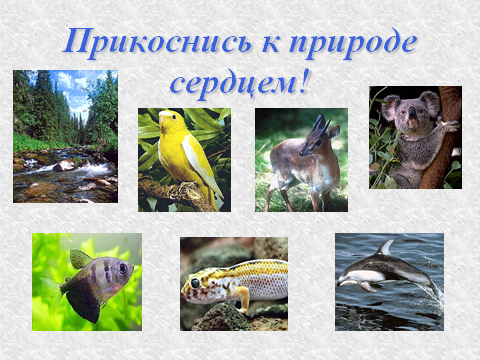 Есть просто храм, Есть храм науки, А есть ещё природы храм – С цветами, тянущими руки Навстречу солнцу и ветрам. Он свят в любое время суток, Открыт для нас в жару и стынь, Входи сюда, Будь сердцем чуток, Не оскверняй его святынь.С. Смирнов2. Сообщение темы и цели урока. < Слайд 3 >, < Слайд 4 > 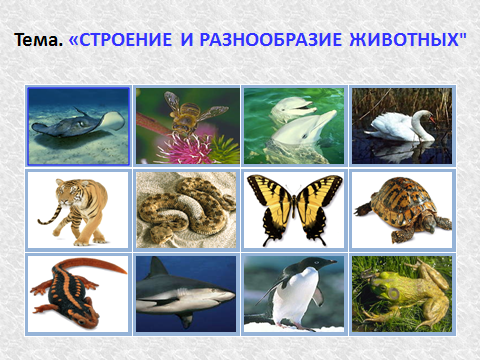 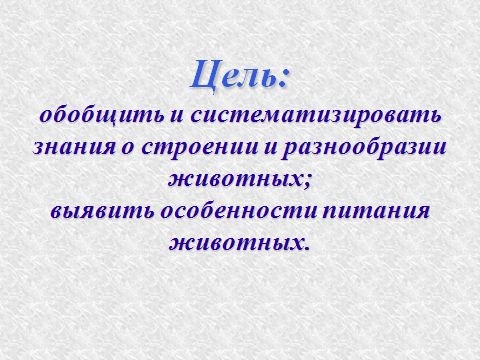 3. Интеллектуальный марафон.Целевая установка: назовите группу царства животных, дайте им краткую характеристику.а) Имеют шесть ног, органы осязания – волоски, расположенные по всему телу.(Насекомые) < Слайд 5 > 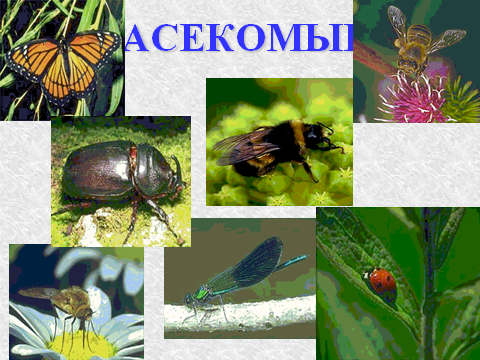 б) Передние конечности – крылья. (Птицы) < Слайд 6 > 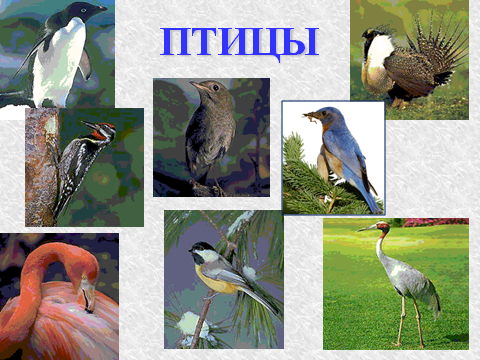 в) Только у них есть наружное ухо – ушная раковина.(Млекопитающие) <Слайд 7-8 >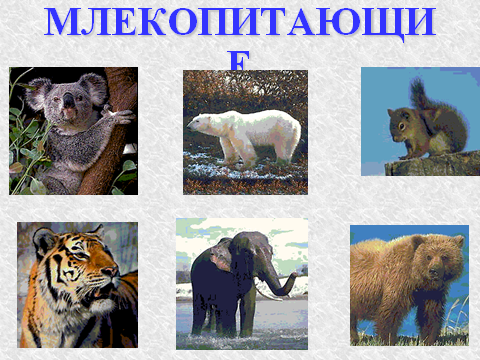 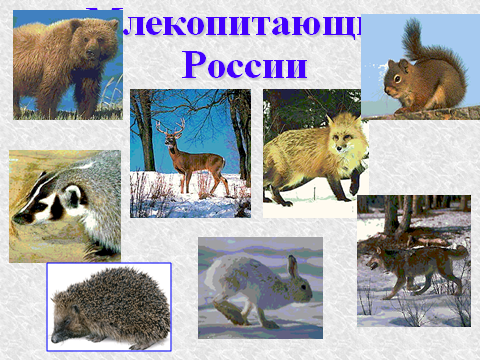 4. Дифференцированная работа.а) От чего зависит способ передвижения животного? Найдите ответ на вопрос в тексте.Животные передвигаются разными способами. Способы передвижения животных зависят от строения их конечностей ( ног и крыльев) и среды обитания.б) Почему лягушка прыгает, а жаба только ходит? Подумайте.(Лягушка прыгает, так как задние ноги у неё длиннее и сильнее, чем у жабы.)5. Работа в группах.Целевая установка: заполните таблицу; обозначьте знаком “+” свойство, которое есть у данной группы животных. < Слайд 9-20 >Свойство	Рыбы	Земноводные	Пресмыкающиеся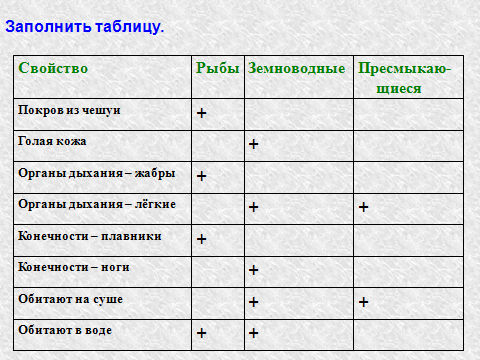 Покров из чешуи	 	 	 Голая кожа	 	 	 Органы дыхания – жабры	 	 	 Органы дыхания – лёгкие	 	 	 Конечности – плавники	 	 	 Конечности – ноги	 	 	 Обитают на суше	 	 	 Обитают в воде	 	 	 6. Работа в парах.Целевая установка: Какую температуру будут иметь змея, ящерица, синица, кошка при температуре окружающей среды + 5. < Слайд 23-24 > 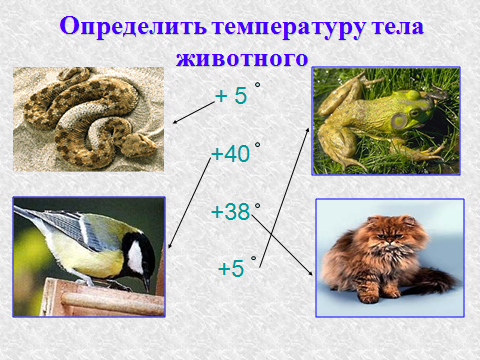 змея +5 синица + 40 лягушка + 38 кошка + 5 7. Исследовательская работа. (Учащиеся работают в группах) < Слайд 25 >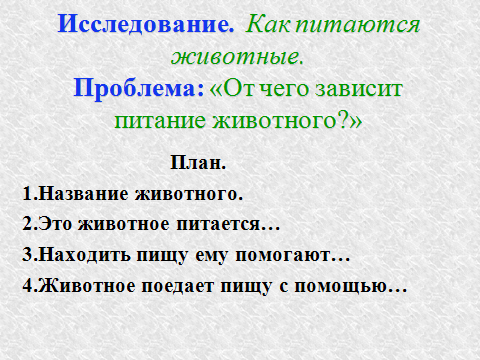 Исследование. Как питаются животные.Проблема : “От чего зависит питание животных?” Целевая установка: прочитайте тексты, подготовьте ответы по данному плану.Насекомые.Растениями питаются многие жуки. У них сильные челюсти, способные отрывать части растений.Бабочки питаются цветочным нектаром, который добывают с помощью длинного, закрученного в спираль хоботка. При сосании нектара бабочка расправляет свой хоботок и запускает его в цветок.Божьи коровки поедают тлю – мелких насекомых, которые поселяются на листьях растений.Птицы.У воробья короткий, высокий и очень крепкий клюв, с помощью которого он легко раскусывает твёрдые семена и зёрна.У скворца клюв тонкий и острый. С помощью такого клюва он легко склёвывает мелких насекомых с земли или растений.У ласточки короткий, широко раскрывающийся клюв, что позволяет ловить насекомых прямо в воздухе.У орла длинные острые когти и острый загнутый вниз клюв. Благодаря этому они могут захватывать, убивать и разрывать крупную добычу.Млекопитающие.У бобра и белки хорошо развиты резцы и коренные зубы. Резцами они отгрызают пищу, а коренными зубами тщательно её перетирают. Резцы у них острые и крупные. Они не тупятся даже от очень твёрдой пищи – стволов деревьев, скорлупы орехов. У крота и летучей мыши все зубы почти одинаковые. Они позволяют только схватить и перемять добычу.У льва большие острые клыки и когти. С их помощью он может хватать и разрывать крупных животных.8. Проверка исследовательской работы.9. Рассказ учителя о растительноядных, плотоядных, всеядных животных. Слайд < 26-29 > 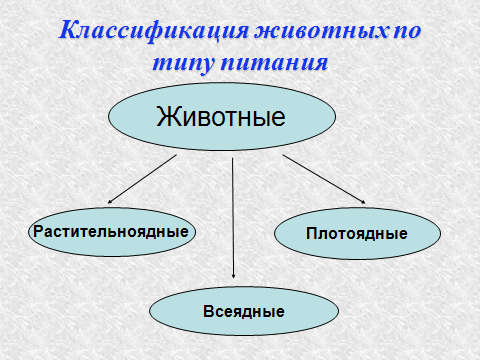 Пища животных разнообразна. Животных, которые предпочитают только один вид пищи очень мало. Гораздо больше животных, используемых разную пищу. Животных, которые питаются в основном растениями, называют растительноядными. Растительная пища также разнообразна. Поэтому среди растительноядных животных выделяют травоядных, зерноядных, листоядных.Животные, которые используют в пищу других животных, называют плотоядными.Среди плотоядных животных особо выделяют насекомоядных и хищных.Животные, которые питаются в одинаковой мере растительной и животной пищей, называют всеядными.III. Итог урока.Возвращение к цели. < Слайд 30 >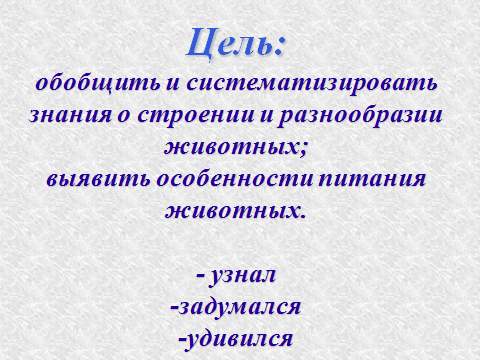 - Возможно, знания полученные Вами на уроке, помогут приблизиться к пониманию живого языка природы и Вы скажете: “Мир прекрасен!” < Слайд 31 >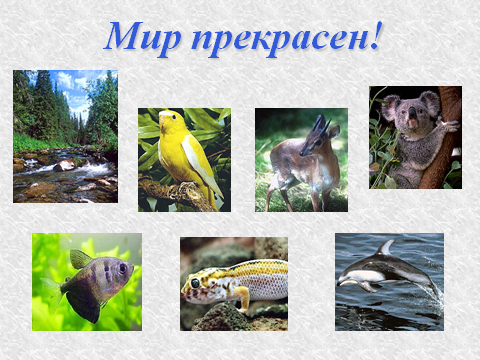 IV. Задание на дом.Информационный поиск (учащиеся используют энциклопедию о животных)